Воспитатели: Удальцова И. А.Басова Т. В.Панкратова О.Е.Самое ценное в нашей жизни – это дети. Жизнь, здоровье и безопасность дошкольников полностью зависит от окружающих их взрослых и мы прекрасно понимаем что они, самая незащищенная и уязвимая часть нашего населения. Познавая окружающий мир, они часто сталкиваются с опасностями и становятся жертвами своего незнания, беспечности и легкомыслия. У них нет опыта, знаний, и не сформированы навыки безопасного поведения. Именно поэтому нам взрослым необходимо воспитать и дать каждому ребёнку основные понятия опасных для жизни  ситуаций.В апреле месяце в детском саду начался Месячник безопасности направленный на мероприятия по профилактике детского травматизма. Педагогами были составлены и разработаны следующие мероприятия по работе с родителями:Разработаны памятки «Безопасность на улицах города», «Правила перевозки детей в автомобиле», «Причины детского дорожно-транспортного травматизма».Консультация «Один дома»Совместные рисунки с детьми «Безопасное поведение детей дома»Консультация «Безопасность ребенка»Показ видеороликов на тему «Безопасность детей»Работа с детьми разновозрастной группы:  беседы направленные на повышение опыта детей, проводились занятия по продуктивным видам деятельности, обсуждались ситуации, играли в дидактические игры, рассматривали плакаты.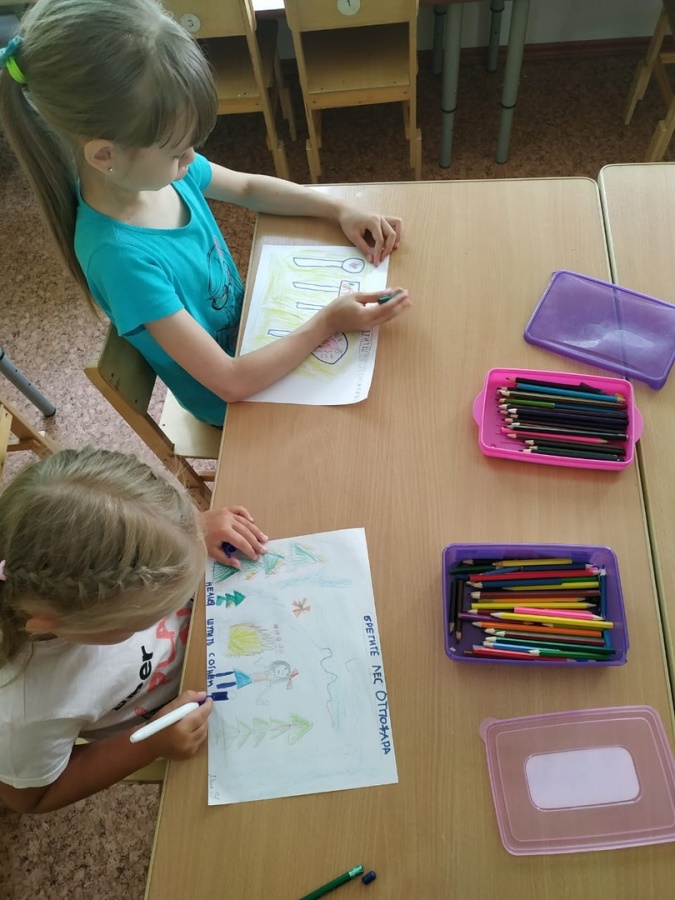 Продуктивна деятельностьрисование на тему«Пожарная безопасность»После проведенной беседы с детьми на тему «Пожарная безопасность. Безопасность в лесу» ребята нарисовали рисунки.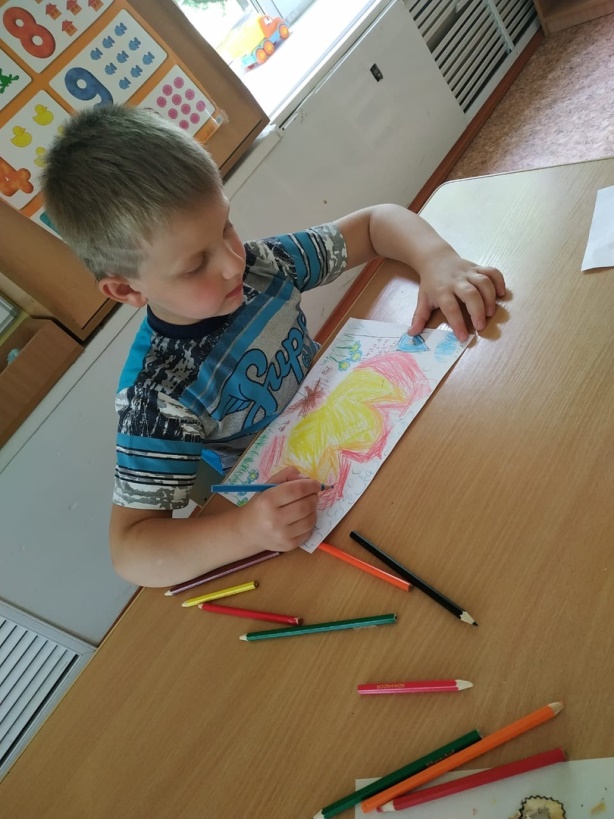 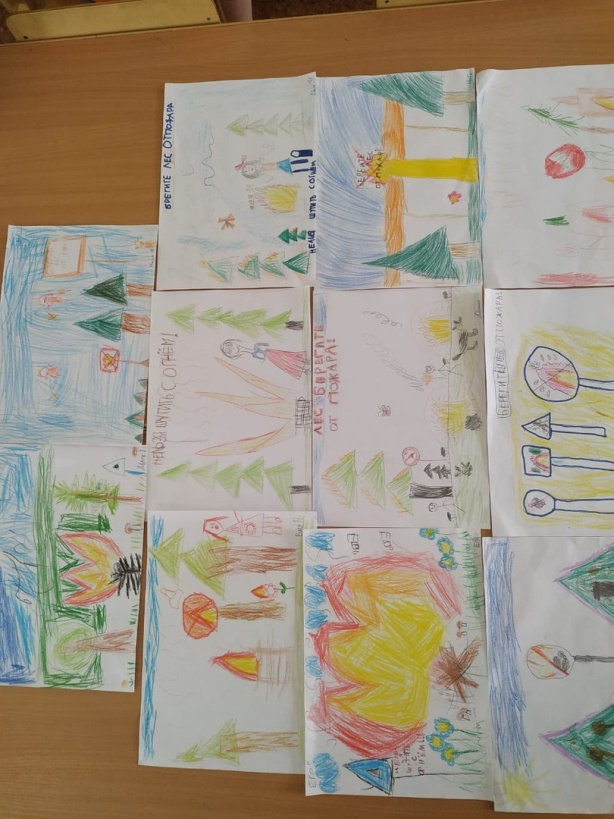 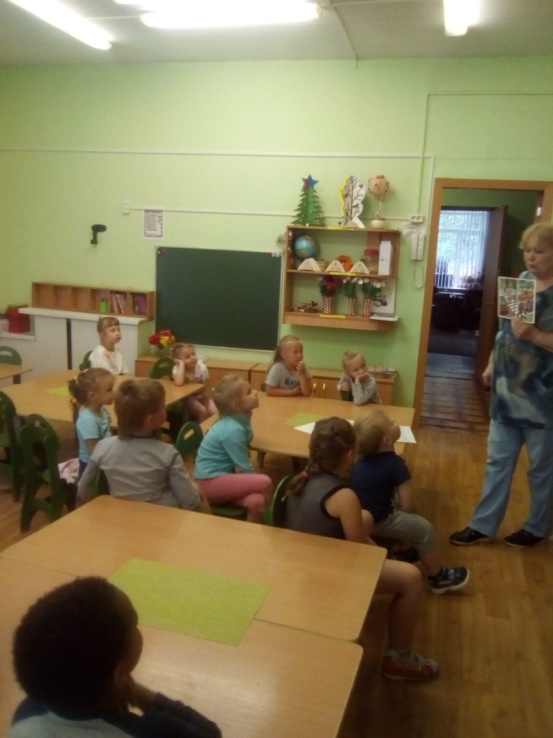 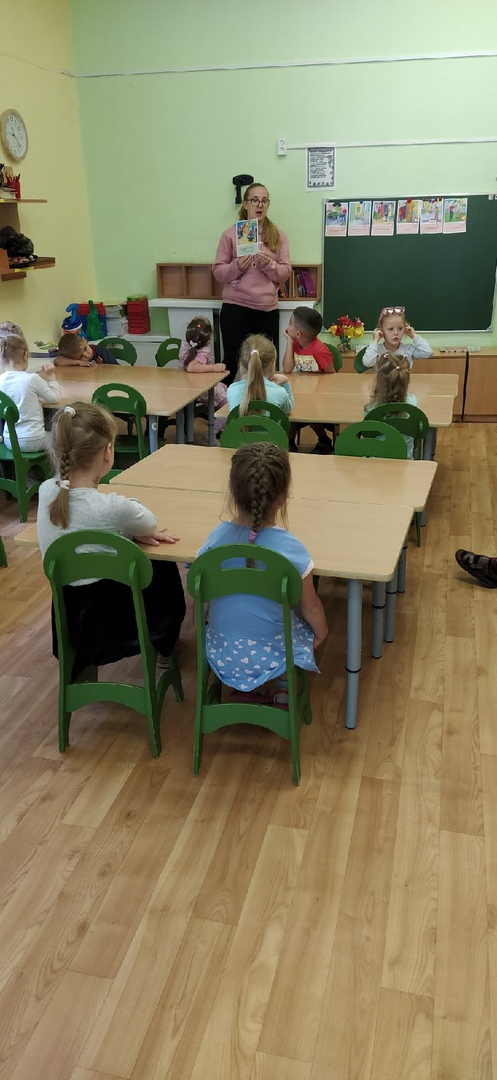 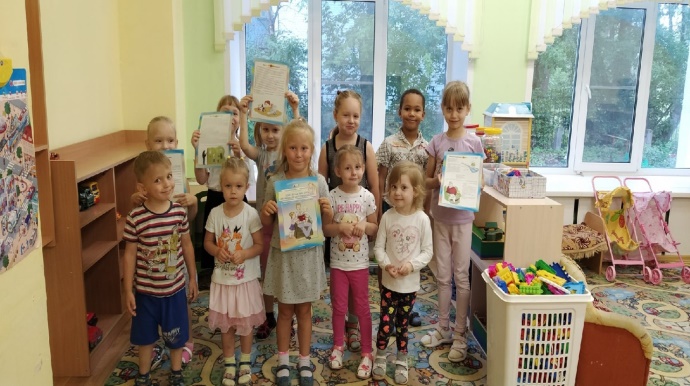 Проводились различные беседы для повышения опыта дошкольников по личной безопасности.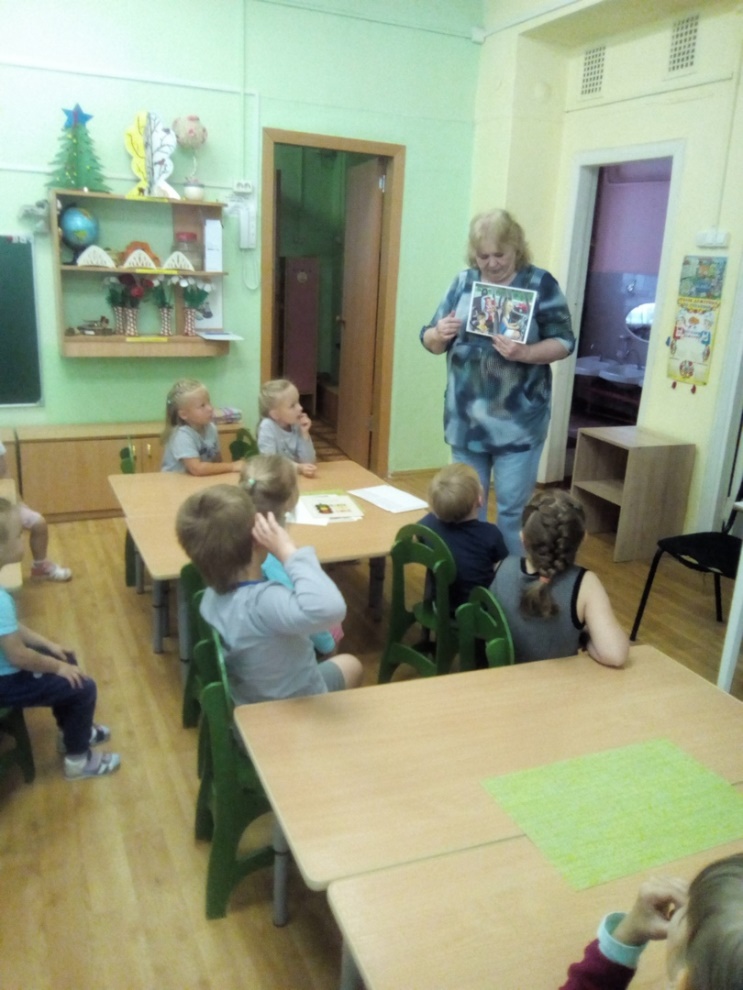 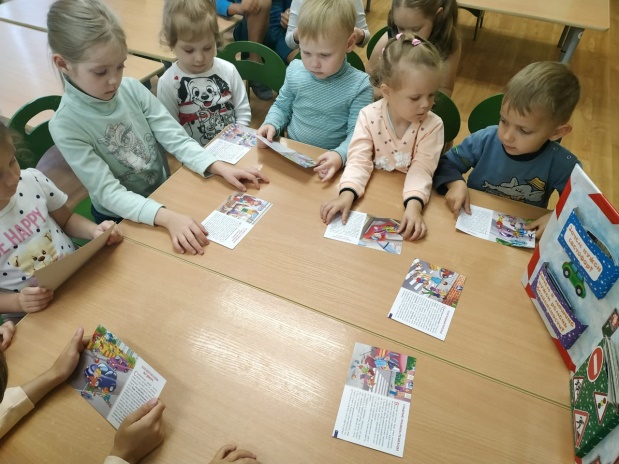 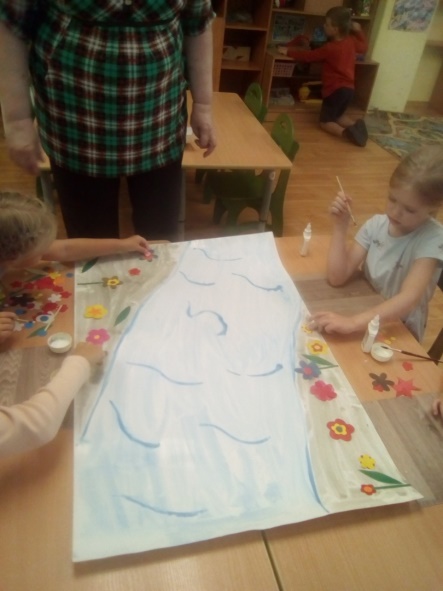 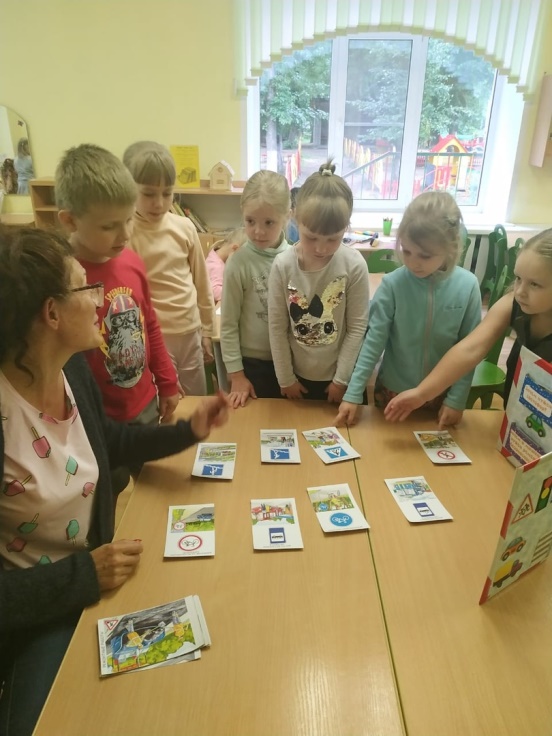 Совместно с детьми педагоги создавали коллективные работы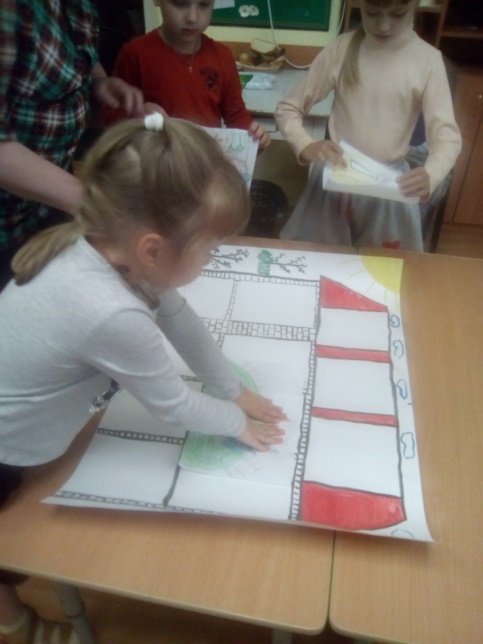 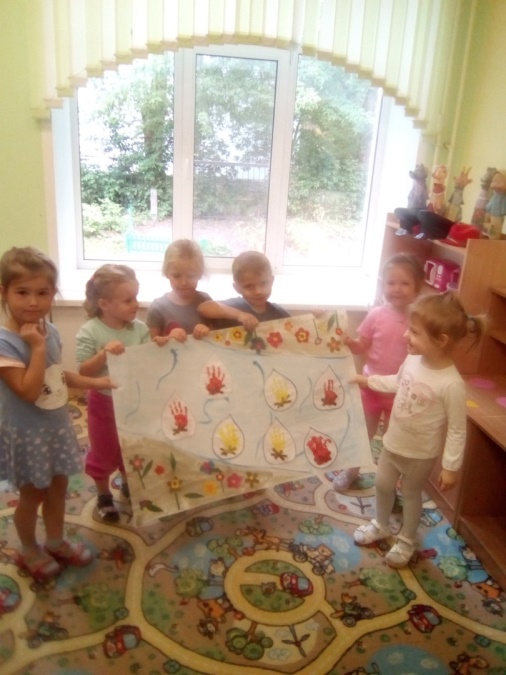 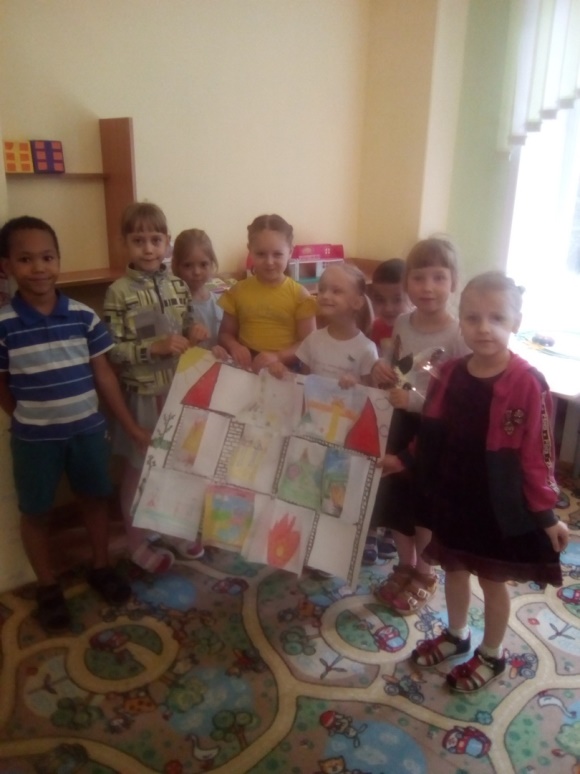 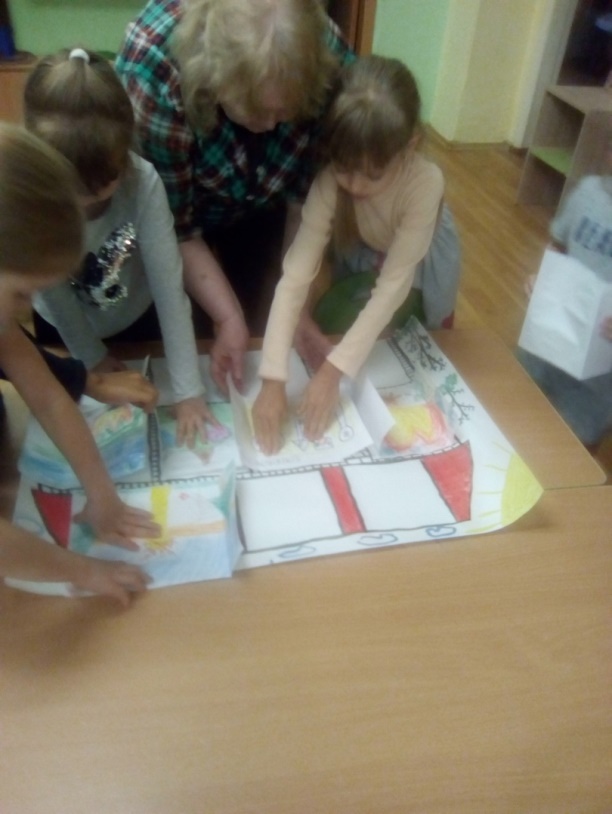 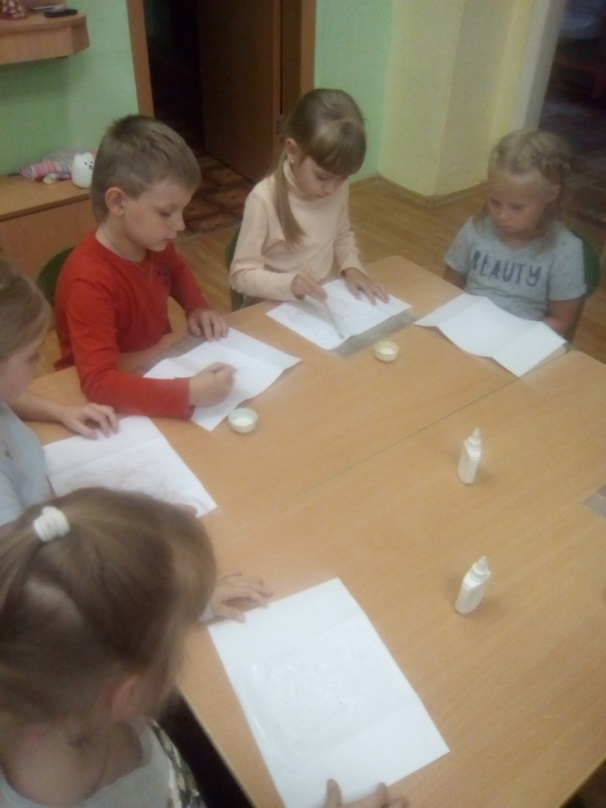 Проводится работа с родителями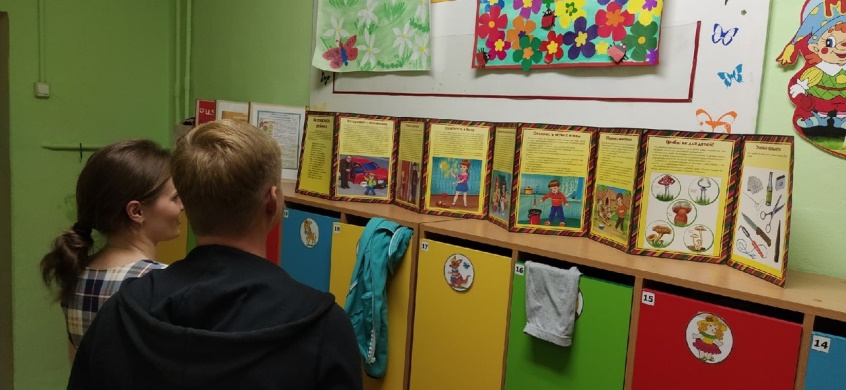 